¡Descubre Noruega en sus colores de invierno! ¡Un viaje inolvidable por los fiordos! Desde Oslo hasta Bergen a través del legendario fiordo Nærøyfjord, disfruta del nevado sur de Noruega. En el Tren de Flåm y Bergen, puedes sentarte y disfrutar de impresionantes vistas panorámicas del paisaje blanco y salvaje. Además de las pintorescas vistas, tendrás la oportunidad de participar en varias actividades de invierno, desde un safari por el Fiordo en RIB (lancha rápida), excursiones en raquetas de nieve en Flåm o ver los fiordos desde el espectacular punto panorámico de Stegastein. Esperamos dejarte con un memorable recuerdo de los Fiordososlo, flam, fiordos de la costa, bergen07 días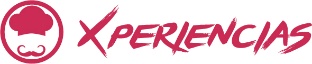 Llegadas: febrero y marzo 2024, fechas especificasServicios compartidosDÍA 1. OSLO ¡Bienvenidos al Reino de Noruega! El país con los fiordos más bellos de la Tierra. Llegada a Oslo. Los bosques y el hermoso fiordo de Oslofjord rodean esta vibrante ciudad. Traslado no incluido (el traslado en autobús en regular al centro puede reservarse con antelación con suplemento). Alojamiento en Thon Opera. DÍA 2. OSLO Desayuno en el hotel. Disfruta de la capital noruega por tu cuenta. Te recomendamos el recorrido básico, que incluye el Parque Frogner, con todas las esculturas de Vigeland, el Palacio Real y el Ayuntamiento. También puedes visitar el famoso salto de esquí Holmenkollen, donde obtendrás una vista maravillosa de toda la ciudad y el fiordo. El resto del día te recomendamos caminar por las calles y explorar la ciudad de la familia real y la calle principal de Karl Johan, con muchas tiendas, bares y cafeterías. Cena no incluida. Alojamiento en Thon Opera. DÍA 3. OSLO - FLÅM Desayuno en el hotel. Reúnete con tu guía acompañante después del desayuno y camina hasta la estación de tren, donde tomarás un tren hacia Myrdal. Posibles salidas del tren: 06:25 y 08:25 (bajo disponibilidad). Nota: si sales temprano, se proporcionará caja de desayuno. La estación de Myrdal es una estación de ferrocarril de montaña, ubicada a unos 13 km del pueblo de Flåm. Aquí tomarás el famoso Flåmsbana, una de las líneas de tren más empinadas del mundo. El viaje en tren atraviesa una naturaleza fantástica, pasa por el camino de Rallar, montañas y cascadas impresionantes, a través de 20 túneles y ofrece tantos puntos de vista que muchos tienen ganas de viajar varias veces entre la montaña y el fiordo. Llegada a Flåm, corto trayecto a pie hasta el hotel y registro. Resto del día libre para explorar este maravilloso lugar. Cena incluida en el hotel. Alojamiento en el Fretheim Hotel. DÍA 4. FLÅM Desayuno en el hotel. Hoy realizaremos un crucero de invierno por el fiordo después del desayuno; experimentarás el fiordo Nærøyfjord en todo su esplendor invernal; estrecho y espectacular está rodeado de montañas empinadas con cimas cubiertas de nieve que se extienden hasta 1.800 metros sobre el nivel del mar. El agua cae en cascada por las montañas y pintorescos pueblos salpican el paisaje. Esta es un área que figura en la lista del Patrimonio Mundial de la UNESCO y se considera uno de los paisajes de fiordos más bellos del mundo. Después de llegar a Gudvangen, un autobús regular compartido te llevará de regreso a Flåm. Cena incluida en el hotel. Alojamiento en el Fretheim Hotel.DÍA 5. FLÅM A BERGEN - DE LOS FIORDOS A LA COSTA Desayuno en el hotel. Tiempo libre por la mañana para explorar Flåm por tu cuenta. Corto trayecto a pie hasta la estación de tren y salida hacia Bergen, la ciudad del Patrimonio Mundial. Bergen es la puerta de entrada a los fiordos de Noruega. Como ciudad Patrimonio de la Humanidad por la UNESCO y ciudad europea de la cultura, la región de Bergen tiene la combinación ideal de naturaleza, cultura y emocionante vida urbana durante todo el año. 11:05 Salida en tren panorámico a Myrdal (llegada 12:01). 13:00 Tren de Myrdal a Bergen (llegada 14:57)* horario de trenes sujeto a cambios. Corto trayecto a pie hasta el hotel. Alojamiento en el hotel Zander K. DÍA 6. DESCUBRE BERGEN Desayuno en el hotel ¡Es hora de explorar Bergen por tu cuenta! Haz un recorrido por el colorido centro de Bergen. Pasa por los lugares más emblemáticos como el Bryggen hanseático, con la iglesia de María, la fortaleza de Hakon y el famoso mercado de pescado. Toma un paseo en el espectacular funicular de Fløibanen, que te llevará a la cima de la montaña Fløyen, para tener una vista general de la ciudad. Alojamiento en el hotel Zander K. DÍA 7. BERGEN Desayuno en el hotel. Aprovecha para realizar las típicas compras de última hora y llévate algunos recuerdos de tu experiencia vikinga. Traslado al aeropuerto no incluido (el traslado en autobús regular desde el centro se puede reservar con. antelación con suplemento). Fin de los serviciosINCLUYE:6 noches con desayuno buffet continental2 cenas en hotel de FlamTraslados aeropuerto Flybussen regular compartido en Oslo y Bergen (parada cercana al hotel) servicio en inglés. Guía acompañante multilingüe Tren de Oslo a Myrdal a Bergen categoría turisTren panorámico histórico Flamsbana desde Myrdal-Flam-MyrdalCrucero en el Nærøyfjord 2 horas promedioServicio de autobús regular Gudvangen-FlåmTeléfono de emergencias 24 horas en destino en castellanoNO INCLUYE:Traslados hotel - terminal de tren - hotel Actividades y alimentos no indicados en el itinerario (bebidas o extras)Vuelos internacionales Propinas.Gastos personalesServicio de maleteros Seguro de viajeroIMPORTANTE:1 maleta de 20kg por pasajero + 1 bolso de mano (máx.10kg) – se reserva el derecho de denegar el acceso a pasajeros que excedan el límite permitido.El guía acompañante puede cambiar durante el programa. Por razones logísticas el programa puede sufrir variaciones en el orden de las actividades, esto no altera ninguna de las inclusiones del mismo.TRASLADO SHUTTLE REGULAR CENTRO DE OSLO Y BERGEN (NO HOTEL)- ¿Qué es?: un servicio de bus regular que une el aeropuerto de Gardemoen y el centro de Oslo en aprox. 50 minutos.- Frecuencias: cada 20 minutos a 1 hora dependiendo de la afluencia de vuelos durante todo el día (por la noche las frecuencias son menores).INSTRUCCIONES:1. Las paradas de Flybussen están bien señalizadas a la salida de la terminal, y los autobuses rotulados con dicho nombre.2. Toma la línea “FB2 Oslo Sentrum via Bussterminalen”.3. Entrega al conductor el bono que te hemos facilitado. Si el bono dispone de un código QR muéstralo en el lector.4. Dependiendo del hotel reservado, normalmente te bajarás en “Bussterminalen” (estación central de bus y tren) o en “Prof. Aschelhougs Plass”5. Desde la parada llegarás a pie al hotel en unos minutos, te indicamos los hoteles que más utilizamos y su distancia aproximada a pie (Haz click en cada parada para ver su ubicación y podrás calcular la ruta a tu hotel).a. Bussterminalen: Comfort Borsparken (5 min), Comfort Karl Johan (4 min)b. Prof. Aschelhougs Plass: Thon Munch (4 min), Scandic St Olavs Plass (6 min)Para el regreso, tu guía te indicará con cuanto tiempo de antelación mínima deberías estar en la parada indicada para llegar con tiempo al aeropuertoHOTELES PREVISTOS O SIMILARESHOTELES PREVISTOS O SIMILARESHOTELES PREVISTOS O SIMILARESCIUDADHOTELCATOSLOTHON OPERATSFLAMFRETHEIMTSBERGENZANDER KTSLas habitaciones triples son con cama supletoria o sofa camaLas habitaciones triples son con cama supletoria o sofa camaLas habitaciones triples son con cama supletoria o sofa cama1 menor compartiendo habitación con 2 adultos1 menor compartiendo habitación con 2 adultos1 menor compartiendo habitación con 2 adultosmáximo 3 personas en una habitaciónmáximo 3 personas en una habitaciónmáximo 3 personas en una habitaciónLLEGADAS
2024LLEGADAS
2024FEBRERO2,9,16,23MARZO1,8,15,22TARIFAS POR PERSONA EN USD
SERVICIOS TERRESTRES EXCLUSIVAMENTETARIFAS POR PERSONA EN USD
SERVICIOS TERRESTRES EXCLUSIVAMENTETARIFAS POR PERSONA EN USD
SERVICIOS TERRESTRES EXCLUSIVAMENTETARIFAS POR PERSONA EN USD
SERVICIOS TERRESTRES EXCLUSIVAMENTETARIFAS POR PERSONA EN USD
SERVICIOS TERRESTRES EXCLUSIVAMENTETARIFAS POR PERSONA EN USD
SERVICIOS TERRESTRES EXCLUSIVAMENTETARIFAS POR PERSONA EN USD
SERVICIOS TERRESTRES EXCLUSIVAMENTETARIFAS POR PERSONA EN USD
SERVICIOS TERRESTRES EXCLUSIVAMENTEDBL / TPLSGLMNR
(hasta 12 años)FIORDOS NORUEGOS148022251070PRECIOS SUJETOS A DISPONIBILIDAD Y A CAMBIOS SIN PREVIO AVISO.PRECIOS SUJETOS A DISPONIBILIDAD Y A CAMBIOS SIN PREVIO AVISO.PRECIOS SUJETOS A DISPONIBILIDAD Y A CAMBIOS SIN PREVIO AVISO.PRECIOS SUJETOS A DISPONIBILIDAD Y A CAMBIOS SIN PREVIO AVISO.TARIFAS NO APLICAN PARA FECHAS ESPECIALES. CONSULTAR SUPLEMENTO.TARIFAS NO APLICAN PARA FECHAS ESPECIALES. CONSULTAR SUPLEMENTO.TARIFAS NO APLICAN PARA FECHAS ESPECIALES. CONSULTAR SUPLEMENTO.TARIFAS NO APLICAN PARA FECHAS ESPECIALES. CONSULTAR SUPLEMENTO.VIGENCIA FEBRERO Y MARZO 2024VIGENCIA FEBRERO Y MARZO 2024VIGENCIA FEBRERO Y MARZO 2024VIGENCIA FEBRERO Y MARZO 2024Precios pueden variar según los protocolos de seguridad y sanidad por el COVID-19.Precios pueden variar según los protocolos de seguridad y sanidad por el COVID-19.Precios pueden variar según los protocolos de seguridad y sanidad por el COVID-19.Precios pueden variar según los protocolos de seguridad y sanidad por el COVID-19.